未来系列房车配置表平面布局图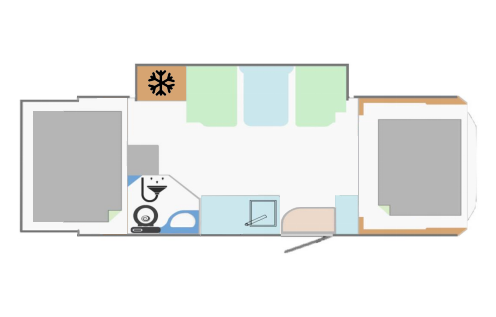 车辆型号车辆型号车辆型号依维柯AD02自动挡国Ⅵ-4.5T依维柯AD02自动挡国Ⅵ-4.5T依维柯AD02自动挡国Ⅵ-4.5T依维柯AD02自动挡国Ⅵ-4.5T依维柯AD02自动挡国Ⅵ-4.5T类别WL-II-2023WL-II-2023WL-II-2023WL-II-2023WL-II-2023布局布局布局2023未来款大额头前上门（双拓展）有两侧窗，无额头天窗2023未来款大额头前上门（双拓展）有两侧窗，无额头天窗2023未来款大额头前上门（双拓展）有两侧窗，无额头天窗2023未来款大额头前上门（双拓展）有两侧窗，无额头天窗2023未来款大额头前上门（双拓展）有两侧窗，无额头天窗载荷人数6人6人6人6人6人颜色颜色颜色车头车头白色                         白色                         白色                         白色                         白色                         白色                         白色                         白色                         白色                         颜色颜色颜色车厢车厢白色                 灰色 白色                 灰色 白色                 灰色 白色                 灰色 白色                 灰色 白色                 灰色 白色                 灰色 白色                 灰色 白色                 灰色 颜色颜色颜色主板材主板材SQ038CYM16磨砂灰SQ038CYM16磨砂灰SQ038CYM16磨砂灰SQ038CYM16磨砂灰SQ038CYM16磨砂灰SQ038CYM16磨砂灰SQ038CYM16磨砂灰SQ038CYM16磨砂灰SQ038CYM16磨砂灰颜色颜色颜色配色门板配色门板SQ高光RL856吊柜门板+WAS05-TC高光PET柜门板 SQ高光RL856吊柜门板+WAS05-TC高光PET柜门板 SQ高光RL856吊柜门板+WAS05-TC高光PET柜门板 SQ高光RL856吊柜门板+WAS05-TC高光PET柜门板 SQ高光RL856吊柜门板+WAS05-TC高光PET柜门板 SQ高光RL856吊柜门板+WAS05-TC高光PET柜门板 SQ高光RL856吊柜门板+WAS05-TC高光PET柜门板 SQ高光RL856吊柜门板+WAS05-TC高光PET柜门板 SQ高光RL856吊柜门板+WAS05-TC高光PET柜门板 颜色颜色颜色台面款式台面款式黑云岩黑云岩黑云岩黑云岩黑云岩黑云岩黑云岩黑云岩黑云岩颜色颜色颜色皮革皮革5801-7/5801-8                 5801-7/5801-8                 5801-7/5801-8                 5801-7/5801-8                 5801-7/5801-8                 5801-7/5801-8                 5801-7/5801-8                 5801-7/5801-8                 5801-7/5801-8                 底盘参数底盘参数排量：3.0T排量：3.0T排量：3.0T排量：3.0T排量：3.0T外形尺寸外形尺寸外形尺寸外形尺寸5995*2390*32305995*2390*32305995*2390*3230底盘参数底盘参数油箱:100L油箱:100L油箱:100L油箱:100L油箱:100L最大功率：123KW最大功率：123KW最大功率：123KW最大功率：123KW轴距：3300mm轴距：3300mm轴距：3300mm底盘参数底盘参数驱动方式：后驱驱动方式：后驱驱动方式：后驱驱动方式：后驱驱动方式：后驱变速箱：8AT变速箱：8AT变速箱：8AT变速箱：8AT燃料种类：柴油燃料种类：柴油燃料种类：柴油底盘参数底盘参数国六排放标准国六排放标准国六排放标准国六排放标准国六排放标准轮胎规格:195/75R16LT轮胎规格:195/75R16LT轮胎规格:195/75R16LT轮胎规格:195/75R16LT钢板弹簧片：3片钢板弹簧片：3片钢板弹簧片：3片底盘参数底盘参数导航一体机（倒车影像）导航一体机（倒车影像）导航一体机（倒车影像）导航一体机（倒车影像）导航一体机（倒车影像）双发电机（12V、150A）双发电机（12V、150A）双发电机（12V、150A）双发电机（12V、150A）配置配置基础配置基础配置基础配置基础配置基础配置基础配置基础配置基础配置基础配置基础配置基础配置基础配置配置配置外观外观四明治保温箱体四明治保温箱体四明治保温箱体四明治保温箱体免漆彩铝板免漆彩铝板免漆彩铝板免漆彩铝板房车专用加水口房车专用加水口配置配置外观外观房车专用外推窗+舱门房车专用外推窗+舱门房车专用外推窗+舱门房车专用外推窗+舱门房车专用市电接口房车专用市电接口房车专用市电接口房车专用市电接口美式房车门+密码锁美式房车门+密码锁配置配置外观外观3.5米手动遮阳棚+灯带3.5米手动遮阳棚+灯带3.5米手动遮阳棚+灯带3.5米手动遮阳棚+灯带配置配置水箱水箱清水箱220L清水箱220L清水箱220L清水箱220L灰水箱60L灰水箱60L灰水箱60L灰水箱60L配置配置布艺布艺布艺床帘布艺床帘布艺床帘布艺床帘超纤皮革面料卡座超纤皮革面料卡座超纤皮革面料卡座超纤皮革面料卡座配置配置卫生间卫生间吸塑卫生间吸塑卫生间吸塑卫生间吸塑卫生间换气扇换气扇换气扇换气扇进口旋转式坐便器进口旋转式坐便器配置配置卫生间卫生间化妆镜化妆镜化妆镜化妆镜淋浴花洒淋浴花洒淋浴花洒淋浴花洒照明灯照明灯配置配置厨房厨房FRP水槽FRP水槽FRP水槽FRP水槽房车138L冰箱（DC12V）房车138L冰箱（DC12V）房车138L冰箱（DC12V）房车138L冰箱（DC12V）万向水龙头万向水龙头配置配置水电气水电气大1P变频空调大1P变频空调大1P变频空调大1P变频空调热水器25L热水器25L热水器25L热水器25L电动踏步电动踏步配置配置水电气水电气触控式集成控制系统（7寸）触控式集成控制系统（7寸）触控式集成控制系统（7寸）触控式集成控制系统（7寸）6000W逆变器6000W逆变器6000W逆变器6000W逆变器48V200AH房车锂电池48V200AH房车锂电池配置配置水电气水电气水泵水泵水泵水泵220V电源插座220V电源插座220V电源插座220V电源插座床头阅读灯床头阅读灯配置配置水电气水电气USB接口USB接口USB接口USB接口外接电源线15米外接电源线15米外接电源线15米外接电源线15米外接水管10米外接水管10米配置配置水电气水电气万向升降桌万向升降桌万向升降桌万向升降桌氛围灯带氛围灯带氛围灯带氛围灯带侧拓展机构侧拓展机构配置配置水电气水电气后拓展机构后拓展机构后拓展机构后拓展机构配置配置装饰装饰防实木地板革防实木地板革防实木地板革防实木地板革豪华家具组豪华家具组豪华家具组豪华家具组配置配置床组床组额头舱双人床额头舱双人床额头舱双人床额头舱双人床侧拓展对卡座侧拓展对卡座侧拓展对卡座侧拓展对卡座后拓双人大床后拓双人大床选配件选配件选配件选配件选配件选配件选配件选配件选配件选配件选配件选配件选配件选配件 户外折叠桌板 户外折叠桌板 户外折叠桌板 户外折叠桌板 户外折叠桌板 户外折叠桌板 户外折叠桌板 户外抽拉柴油灶 户外抽拉柴油灶 户外抽拉柴油灶 户外抽拉柴油灶 1200W太阳能板（含控制器和蓝牙控制） 1200W太阳能板（含控制器和蓝牙控制） 1200W太阳能板（含控制器和蓝牙控制） 流媒体后视镜 流媒体后视镜 流媒体后视镜 流媒体后视镜 流媒体后视镜 流媒体后视镜 流媒体后视镜 格兰仕微蒸烤一体机 格兰仕微蒸烤一体机 格兰仕微蒸烤一体机 格兰仕微蒸烤一体机 额头天窗 额头天窗 额头天窗 手动驻车支腿 手动驻车支腿 手动驻车支腿 手动驻车支腿 手动驻车支腿 手动驻车支腿 手动驻车支腿 5KW柴油驻车暖风      5KW柴油驻车暖风      5KW柴油驻车暖风      5KW柴油驻车暖风      锂电池系统48V 200AH 锂电池系统48V 200AH 锂电池系统48V 200AH 三口拖车杠 三口拖车杠 三口拖车杠 三口拖车杠 三口拖车杠 三口拖车杠 三口拖车杠 洗衣机3KG 洗衣机3KG 洗衣机3KG 洗衣机3KG 额头32寸电视 额头32寸电视 额头32寸电视说明说明注：如选择的选配件和基础配置中的配置冲突，将以选配件为准，覆盖对应的基础配置。不另行通知。注：如选择的选配件和基础配置中的配置冲突，将以选配件为准，覆盖对应的基础配置。不另行通知。注：如选择的选配件和基础配置中的配置冲突，将以选配件为准，覆盖对应的基础配置。不另行通知。注：如选择的选配件和基础配置中的配置冲突，将以选配件为准，覆盖对应的基础配置。不另行通知。注：如选择的选配件和基础配置中的配置冲突，将以选配件为准，覆盖对应的基础配置。不另行通知。注：如选择的选配件和基础配置中的配置冲突，将以选配件为准，覆盖对应的基础配置。不另行通知。注：如选择的选配件和基础配置中的配置冲突，将以选配件为准，覆盖对应的基础配置。不另行通知。注：如选择的选配件和基础配置中的配置冲突，将以选配件为准，覆盖对应的基础配置。不另行通知。注：如选择的选配件和基础配置中的配置冲突，将以选配件为准，覆盖对应的基础配置。不另行通知。注：如选择的选配件和基础配置中的配置冲突，将以选配件为准，覆盖对应的基础配置。不另行通知。注：如选择的选配件和基础配置中的配置冲突，将以选配件为准，覆盖对应的基础配置。不另行通知。注：如选择的选配件和基础配置中的配置冲突，将以选配件为准，覆盖对应的基础配置。不另行通知。